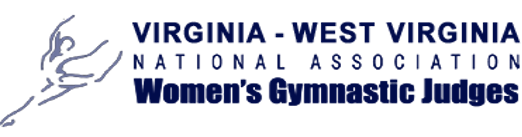 Virginia USA Gym Host Club Confirmation Form for JudgesHOST CLUB’S MEET INFORMATION – PROVIDED TO JUDGES 4 WEEKS PRIOR TO MEET:VA Co-SJD at vawvsjd@gmail.com AND your club’s Assignor, per GymJas confirmation email, eitherKathy Atkinson (Kathy.atkinson@cox.net) or Barb Jirka (jirkabarb@gmail.com).*****At the conclusion of the meet, please email a copy of the bill and scores to VA CO-SJD’s vawvsjd@gmail.com Meet Date:        Host Club:     Meet Director/Contractor Name:       E-mail:     Gym Phone:     		Cell Phone:     Meet Site Address/City/State:     Clubs Participating in Meet – list ALL clubs entered:     Session Information – Please Complete All Session Start Times & Levels Competing:Meal Arrangements     Hotel Arrangements – Must be completed in full:Directions to Meet Site – Insert Hyperlink to a web address or Type in Directions:          SessionsFridaySaturdaySundayMonday1Report Time:       Open Stretch:           WU:      Lev/Div:          Report Time:     Open Stretch:        WU:           Lev/Div:       Report Time:      Open Stretch:          WU:           Lev/Div:          Report Time:     Open Stretch:          WU:           Lev/Div:     2Open Stretch:          WU:          Lev/Div:     Open Stretch:          WU:          Lev/Div:     Open Stretch:          WU:          Lev/Div:     Open Stretch:          WU:     Lev/Div:     3Open Stretch:          WU:           Lev/Div:          Open Stretch:          WU:          Lev/Div:          Open Stretch:          WU:          Lev/Div:          Open Stretch:          WU:          Lev/Div:          4Open Stretch:          WU:           Lev/Div:          Open Stretch:          WU:     Lev/Div:          Open Stretch:          WU:           Lev/Div:          Open Stretch:          WU::          Lev/Div:          5Open Stretch:          WU:           Lev/Div:          Open Stretch:          WU:          Lev/Div:          Open Stretch:          WU:           Lev/Div:          Open Stretch:          WU:          Lev/Div:          Hotel Name & Address:                                                      Phone# & Website:     Hotel Name & Address:                                                      Phone# & Website:     Hotel Name & Address:                                                      Phone# & Website:     Hotel Name & Address:                                                      Phone# & Website:     Hotel Name & Address:                                                      Phone# & Website:     Hotel Address:     Hotel Address:     Hotel Address:     Hotel Address:     List Name of Judge & Nights (F/S/Su) per room up to 17 rooms & Conf #’s or Reservation Group belowList Name of Judge & Nights (F/S/Su) per room up to 17 rooms & Conf #’s or Reservation Group belowList Name of Judge & Nights (F/S/Su) per room up to 17 rooms & Conf #’s or Reservation Group belowList Name of Judge & Nights (F/S/Su) per room up to 17 rooms & Conf #’s or Reservation Group belowList Name of Judge & Nights (F/S/Su) per room up to 17 rooms & Conf #’s or Reservation Group belowJudges Rooms 1-4Judges Rooms 5-8Judges Rooms 9-12Judges Rooms 13-16Judges RoomRoom Conf#Judges RoomRoom Conf#Judges RoomRoom Conf#Judges RoomRoom Conf#Meet Referee Room & Conf#